ИЗВЕЩЕНИЕо проведении открытого запроса котировок в электронной форме
от 16.05.2023 г. № ЗКЭФ-ДЭУК-715Директор Управления
закупочной деятельности			  _______________ /Токарев Игорь Александрович/Приложение № 1 к извещению о проведении открытого
запроса котировок в электронной форме от 16.05.2023 г. № ЗКЭФ-ДЭУК-715ФОРМА(на фирменном бланке участника закупки (при наличии))В Единую комиссию АО «КАВКАЗ.РФ».Полное наименование участника закупки ____________________Фактический адрес, телефон участника закупки ________________Исх. №_______ от «__» ___________2023 г.ЗАЯВКА НА УЧАСТИЕ В ОТКРЫТОМ ЗАПРОСЕ КОТИРОВОК В ЭЛЕКТРОННОЙ ФОРМЕИзучив извещение о проведении открытого запроса котировок в электронной форме от 16.05.2023 г. № ЗКЭФ-ДЭУК-715 (далее – извещение), а также применимые к данному запросу котировок законодательство и нормативно-правовые акты _________________________________________________________________________________, (указывается наименование участника закупки)именуемое(-ый, -ая) в дальнейшем «Участник закупки», в лице, _________________________________________________________________________________(указывается наименование должности уполномоченного лица и его Ф.И.О.)сообщает о согласии участвовать в запросе котировок в электронной форме на право заключения договора __________________________ на условиях, установленных в извещении.                           (указывается предмет договора) Участник закупки согласен поставить товар/выполнить работы/оказать услуги в соответствии с требованиями извещения и на условиях, которые представлены в настоящей заявке на участие в открытом запросе котировок в электронной форме с ценой договора _________________(__________________________________) рублей, без учета НДС.(указывается цифрой и прописью) Участник закупки гарантирует достоверность информации, отсутствие в документах недостоверных, ложных сведений, а также сфальсифицированных документов, представленных в настоящей заявке на участие в запросе котировок в электронной форме. Участник закупки подтверждает безусловное согласие с проектом договора, входящего в состав извещения.Участник закупки, в случае если по итогам запроса котировок в электронной форме заказчиком принято решение о заключении договора с участником закупки, берет на себя обязательства заключить договор с заказчиком в соответствии с требованиями закупочной документации, а также по согласованию с заказчиком до заключения договора вправе сделать предложение об изменении условий договора в сторону повышения интересов заказчика (снизить цену договора и/или единичные расценки товара, работ, услуг, снизить срок поставки товара, выполнения работ, оказания услуг, предложенные участником закупки.)Участник закупки подтверждает соответствие обязательным требованиям к участникам закупки, определенным пунктами 2.1.1 -2.1.7 извещения, а именно: (участником закупки указываются требования, которым участник закупки соответствует. В случае, если участник закупки не соответствует одному (или более) нижеуказанному требованию, такое нижеуказанное соответствие требованию исключается из настоящей заявки на участие в закупке. При этом, согласно пункту 7.5 извещения, Единая комиссия на любом этапе проведения процедуры закупки до заключения договора вправе отстранить участника закупки от дальнейшего участия в закупке в случае если заказчиком будет установлено недостоверные и/или заведомо ложные сведения, содержащиеся в документах, предоставленных участником закупки в составе заявки на участие в закупке)соответствие участника закупки требованиям, устанавливаемым в соответствии с законодательством Российской Федерации к лицам, осуществляющим поставку товара, выполнение работы, оказание услуги, являющимся объектом осуществляемой закупки (предметом закупки);непроведение ликвидации участника закупки – юридического лица и отсутствие решения арбитражного суда о признании участника закупки – юридического лица, индивидуального предпринимателя несостоятельным (банкротом) и об открытии конкурсного производства;неприостановление деятельности участника закупки в порядке, предусмотренном Кодексом Российской Федерации об административных правонарушениях, на дату подачи заявки на участие в закупке;отсутствие у участника закупки недоимки по налогам, сборам, задолженности по иным обязательным платежам в бюджеты бюджетной системы Российской Федерации (за исключением сумм, на которые предоставлены отсрочка, рассрочка, инвестиционный налоговый кредит в соответствии с законодательством Российской Федерации о налогах и сборах, которые реструктурированы в соответствии с законодательством Российской Федерации, по которым имеется вступившее в законную силу решение суда о признании обязанности заявителя по уплате этих сумм исполненной или которые признаны безнадежными к взысканию в соответствии с законодательством Российской Федерации о налогах и сборах) за прошедший календарный год, размер которых превышает 25 процентов балансовой стоимости активов участника закупки, по данным бухгалтерской отчетности за последний отчетный период. Участник закупки считается соответствующим установленному требованию в случае если им в установленном порядке подано заявление об обжаловании указанных недоимки, задолженности и решение по такому заявлению на дату рассмотрения заявки на участие в определении поставщика (подрядчика, исполнителя) не принятообладание участником закупки исключительными правами на результаты деятельности, если в связи с исполнением договора заказчик приобретает права на такие результаты (в случае, если приобретение такого права предусмотрено условиями проекта договора);отсутствие сведений об участнике закупки в реестре недобросовестных поставщиков, предусмотренных Федеральным законом от 18 июля 2011 г. № 223-ФЗ 
«О закупках товаров, работ, услуг отдельными видами юридических лиц»;отсутствие у участника закупки ограничений для участия в закупках, установленных законодательством Российской Федерации.Участник закупки подтверждает соответствие дополнительным требованиям к участникам закупки, определенным пунктами 2.2.1.1 – 2.2.1.4 извещения, а именно(участником закупки указываются требования, которым участник закупки соответствует. В случае, если участник закупки не соответствует одному (или более) нижеуказанному требованию, такое нижеуказанное соответствие требованию исключается из настоящей заявки на участие в закупке. При этом, согласно пункту 7.5 извещения, Единая комиссия на любом этапе проведения процедуры закупки до заключения договора вправе отстранить участника закупки от дальнейшего участия в закупке в случае если заказчиком будет установлено недостоверные и/или заведомо ложные сведения, содержащиеся в документах, предоставленных участником закупки в составе заявки на участие в закупке)отсутствие у участника закупки физического лица либо у лица, имеющего право без доверенности действовать от имени юридического лица, участника закупки – юридического лица судимости за преступления в сфере экономики и (или) преступления, предусмотренные статьями 289, 290, 291, 291.1 Уголовного кодекса Российской Федерации (за исключением лиц, у которых такая судимость погашена или снята), а также неприменение в отношении указанных физических лиц наказания в виде лишения права занимать определенные должности или заниматься определенной деятельностью, которые связаны с поставкой товара, выполнением работы, оказанием услуги, являющихся объектом (предметом) осуществляемой закупки, и административного наказания в виде дисквалификации;отсутствие участника закупки в Реестре юридических лиц, привлеченных к административной ответственности по статье 19.28 Кодекса Российской Федерации об административных правонарушениях (юридические лица, привлеченные к административной ответственности за незаконное вознаграждение), в течение 2 (двух) лет до даты подачи заявки на участие в закупке;отсутствие у участника закупки на дату окончания срока предоставления заявок на участие в закупке вступившего в законную силу решения суда о расторжении договора и/или договора, расторгнутого в судебном порядке в связи с неисполнением и/или ненадлежащим исполнением участником закупки обязательств по договору с лицом, не являющимся по определению Положения о закупке заказчиком, в течение 2 (двух) лет, предшествующих дате окончания срока предоставления заявок на участие в закупке, определенного закупочной документацией.отсутствие участника на дату окончания срока предоставления заявок на участие в закупке в Реестре иностранных агентов в соответствии с Федеральным законом от 14.07.2022 № 255-ФЗ «О контроле за деятельностью лиц, находящихся под иностранным влиянием».Для оперативного взаимодействия участника закупки с заказчиком по вопросам осуществления закупки, носящие организационный характер, уполномочен _________________________________________________________________________________.(указывается Ф.И.О., телефон и e-mail уполномоченного лица участника закупки)Настоящая заявка на участие в открытом запросе котировок в электронной форме действительна в течение 60 (шестидесяти) календарных дней с даты открытия доступа 
к поданным в форме электронных документов заявкам на участие в закупке, указанной 
в извещении.Адрес местонахождения _________________________________________Почтовый адрес ___________________________________________________________ИНН/КПП ________________________________________________________________Адрес электронной почты ___________________________________________________Телефон (факс) ____________________________________________________________Приложение:Сведение об участнике закупки.Спецификация на поставку товара.__ (указываются прилагаемые документы).……..Я, нижеподписавшийся, настоящим удостоверяю, согласие на обработку персональных данных, представленных в заявке в соответствии с Федеральным законом от 27.07.2006 № 152-ФЗ «О персональных данных»._______           ______________      /___________________ /(должность уполномоченного лица)              (подпись)                     (расшифровка подписи)                                                                                                   МППримечание: Участник закупки – физическое лицо, в том числе индивидуальный предприниматель, заполняет форму по тем полям, по которым заполнение возможно в связи с указанным статусом.Приложение № 2к извещению о проведении открытого
запроса котировок в электронной форме от 16.05.2023 г. № ЗКЭФ-ДЭУК-715ФОРМАСВЕДЕНИЯоб участнике закупки______________________           ______________      /___________________ /(должность уполномоченного лица               (подпись)                     (расшифровка подписи)Примечание: Участник закупки – физическое лицо, в том числе индивидуальный предприниматель, заполняет форму по тем полям, по которым заполнение возможно в связи с указанным статусом.Приложение № 3 к извещению о проведении открытогозапроса котировок в электронной форме от 16.05.2023 г. № ЗКЭФ-ДЭУК-715ФОРМАСпецификация на поставку товараТовар поставляется новым, не бывшим в употреблении, не восстановленным, без дефектов, не поврежденным, без каких-либо ограничений (залог, запрет, арест и т.п.) к свободному обращению на территории РФ, имеющим в установленных законодательством РФ случаях сертификат соответствия или иной документ, подтверждающий качество товара, полный комплект технической документации (технический паспорт, руководство по эксплуатации на русском языке и т.п.), соответствующий требованиям и характеристикам, определенным Спецификацией ______________________           ______________      /___________________ /(должность уполномоченного лица               (подпись)                     (расшифровка подписи)                                                                                                   МП*Примечание: Графа 4 Спецификации заполнятся участником закупки, при этом необходимо указать конкретный товар, предлагаемый к поставке с указанием его наименования (торговой марки и модели) и характеристик в соответствии с характеристиками, указанными заказчиком, при этом слово «эквивалент» исключается (в случае указания Заказчиком).Приложение № 4к извещению о проведении открытого
запроса котировок в электронной формеот 16.05.2023 г. № ЗКЭФ-ДЭУК-715Обоснование начальной (максимальной) цены договораНачальная (максимальная) цена договора на поставку двухосного на рессорной подвеске прицепа цистерны для горюче смазочных материалов (ГСМ) объемом 15 куб.м. из расчета среднего арифметического значения 3-х коммерческих предложений.В цену договора включены все расходы исполнителя, связанные с перевозкой (поставкой) товара, выполнением работ, оказанием услуг, страхованием, уплатой таможенных пошлин, налогов и других обязательных платежей.Приложение № 5 к извещению о проведении открытого
запроса котировок в электронной форме от 16.05.2023 г. № ЗКЭФ-ДЭУК-715ПРОЕКТДоговоркупли-продажи № __________________г. Москва                                                                                                 «__» _________ 2023 года_______________________________________________________(___________), именуемое в дальнейшем «Продавец», в лице _______________________________, действующего на основании ____________, с одной стороны, и акционерное общество «КАВКАЗ.РФ» (АО «КАВКАЗ.РФ»), именуемое в дальнейшем «Покупатель», в лице_____________________, действующего на основании _____________, с другой стороны, вместе именуемые «Стороны», 
а по отдельности – «Сторона», заключили настоящий договор (далее – Договор) 
о нижеследующем:ПРЕДМЕТ ДОГОВОРА1.1. В соответствии с условиями настоящего Договора Продавец принимает на себя обязательство передать в собственность Покупателя, а Покупатель обязуется принять и оплатить двухосный на рессорной подвеске прицеп цистерны 
для горюче смазочных материалов (ГСМ) объемом 15 куб.м., именуемый в дальнейшем «Товар». 1.2. Характеристики, параметры, технические данные, дополнительное оборудование, передаваемая документация Товара устанавливаются в Спецификации (Приложении № 1 к настоящему Договору).1.3. Риск случайной гибели и повреждения Товара переходит от Продавца к Покупателю в момент передачи Товара. С указанного момента Покупатель несет бремя ответственности за сохранность и целостность Товара.1.4. Продавец гарантирует, что Товар является новым (то есть не бывшим в эксплуатации, не восстановленным, без дефектов материала и изготовления, не модифицированным, не переделанным, не поврежденным), принадлежит Продавцу на праве собственности, не продан третьим лицам, не заложен, не находится под обременением, арестом или запрещением, свободен от любых прав и притязаний третьих лиц.ЦЕНА ДОГОВОРА2.1. Цена Договора согласована и установлена Сторонами в размере _____________________ (_______________________) рублей ___ копе__, в том числе НДС 20% в размере _____________________(___________________) рубля __ копе___), а в случае если Договор заключается с лицом, не являющимися в соответствии с законодательством Российской Федерации о налогах и сборах плательщиком НДС, то цена Договора НДС не облагается.2.2. Цена Договора, указанная в пункте 2.1 настоящего Договора, помимо базовой стоимости Товара, включает в себя:– все налоговые, таможенные и иные обязательные платежи, связанные с ввозом Товар на территорию Российской Федерации и его таможенным оформлением;– стоимость транспортных услуг по доставке Товара до места поставки, определенного пунктом 4.3 настоящего Договора;– стоимость транспортных услуг, страховки, маркировки, тары, упаковки, погрузочно-разгрузочных работ, организации доставки и прочих расходов Продавца, связанных с выполнением им условий настоящего Договора;– затраты по хранению Товара на складе Продавца;– гарантийное обслуживание в объеме и на условиях, предусмотренных настоящим Договором.ПОРЯДОК ОПЛАТЫ3.1. Оплата поставленного Товара осуществляется Покупателем в течение 7 (семи) рабочих дней с даты подписания Сторонами товарной накладной по форме № ТОРГ-12, утвержденной постановлением Госкомстата России от 25.12.1998 за № 132 (далее – Товарная накладная) или универсального передаточного документа, утвержденного письмом ФНС от 21.10.2013 № ММВ-20-3/96 (далее – УПД), акта приема-передачи Товара (Приложении № 2 к настоящему Договору), на основании оригинала счета и счет-фактуры, путем перечисления денежных средств в размере 100% от цены Товара, предусмотренной пунктом 2.1 настоящего Договора, на расчетный счет Продавца.3.2. Датой оплаты считается дата списания денежных средств с лицевого счета Покупателя. Местом исполнения денежного обязательства является место нахождения территориального органа Федерального казначейства, обслуживающего Покупателя.СРОКИ И ПОРЯДОК ПЕРЕДАЧИ ТОВАРА4.1. Товар передается Покупателю в течение 70 (семидесяти) рабочих дней с даты подписания настоящего Договора по акту приема-передачи Товара.4.2. Покупатель обязан принять Товар в течение 3 (трех) рабочих дней с момента получения от Продавца уведомления о готовности Товара к передаче. 4.3. Передача Товара осуществляется по адресу местонахождения обособленного подразделения Покупателя: 361605, Российская Федерация, Кабардино-Балкарская Республика, район Эльбрусский, село Терскол, ул. Азау, д.12, территория всесезонного туристско-рекреационного комплекса «Эльбрус» и оформляется путем подписания Сторонами акта приема-передачи Товара, составленном в 3 (трех) экземплярах, при этом 1 (один) экземпляр для Продавца и 2 (два) экземпляра для Покупателя, а также товарной накладной/или УПД составленной в 2 (двух) экземплярах, при этом 1 (один) экземпляр для Продавца и 1 (один) экземпляр для Покупателя.4.4. Одновременно с передачей Товара Продавец принимает на себя обязательство передать Покупателю принадлежности Товара и относящиеся к нему следующие документы:– одобрение типа транспортного средства (ОТТС) на Товар;– электронная выписка ПТС (ЭПТС);– оригинал товарной накладной и счет-фактуры/или УПД;– оригинал счета;– оригинал акта приема-передачи Товара;– руководство по эксплуатации Товара (на флешке);– сервисная книжка;– акт соответствия комплектации;	– формуляр.4.5. Обязательства Продавца по передаче Товара, его принадлежностей и относящихся к нему документов в собственность Покупателя считаются надлежащим образом исполненными с момента подписания уполномоченными представителями Сторон акта приема-передачи Товара.ОБЯЗАТЕЛЬСТВА СТОРОН5.1. Продавец принимает на себя следующие обязательства:5.1.1. перед передачей Покупателю осуществить предпродажную подготовку Товара;5.1.2. передать Покупателю Товар в сроки и на условиях, предусмотренных настоящим Договором;5.1.3. передать Покупателю Товар без недостатков качества материалов и сборки;5.1.4. обеспечить хранение поступившего на склад Продавца Товара до согласованной даты передачи Товара, а также после этого до расторжения настоящего Договора в силу одностороннего отказа одной из Сторон либо по иным основаниям.5.2. Покупатель принимает на себя следующие обязательства:5.2.1. своевременно и в полном объеме произвести оплату Товара в размерах, порядке и в сроки, предусмотренные настоящим Договором;5.2.2. предоставить Продавцу данные, необходимые для оформления документов на Товар;5.2.3. принять Товар, принадлежности и документацию на Товар в установленные настоящим Договором сроки;5.2.4. до перехода к нему права собственности не отчуждать Товар и не распоряжаться им иным образом;5.2.5. проводить техническое обслуживание Товара на авторизованных станциях сервисного и технического обслуживания в соответствии с графиком технического обслуживания, изложенным в сервисной книжке;5.2.6. ознакомиться в полном объеме с руководством по эксплуатации и следовать изложенным в руководстве рекомендациям.ГАРАНТИИ Товар должен полностью отвечать требованиям, указанным в Договоре и Спецификации, а также не должен содержать дефектов изготовления. Гарантийный срок поставляемого Товара составляет ____ (___________) месяцев с даты подписания Сторонами акта приема-передачи Товара или ______ (________) мото-часов наработки, в зависимости от того, какое из этих событий наступит ранее.Гарантия Продавца распространяется только на заводские дефекты Товара.Гарантия на Товар предоставляется Продавцом при условии строгого соблюдения Покупателем рекомендаций и предписаний по эксплуатации и техническому обслуживанию Товара, установленных технической документацией, входящей в комплектацию.Несоблюдение требований, установленных технической документацией, входящей в комплектацию Товара, и предписаний по эксплуатации и техническому обслуживанию Товара, прекращает действие гарантии. Если в период действия гарантийного срока обнаружатся неисправности в работе Товара, Покупатель обязан в течение 3 (трех) рабочих дней с момента обнаружения неисправности вызвать (направить письменное уведомление по адресу электронной почты Покупателя или факсимильной связью) уполномоченного представителя Продавца для участия в совместном установлении Сторонами характера выявленных Покупателем недостатков и причин их возникновения, с составлением и подписанием Сторонами (их уполномоченными представителями) по результатам совместного осмотра двустороннего акта рекламации, при этом Продавец отвечает за качество поставленного по Договору Товара исключительно в пределах установленного Договором гарантийного срока.До прибытия к месту нахождения Товара представителя Продавца, Покупатель не вправе самостоятельно или с привлечением третьих лиц осуществлять ремонт возникших неисправностей, повлекших вызов представителя Продавца.При возникновении разногласий между Сторонами по вопросу признания неисправности гарантийным случаем, Продавец обязуется в 30-дневный срок от даты подписания двустороннего акта рекламации предоставить Покупателю письменное заключение с обоснованием отказа в признании данной неисправности гарантийным случаем, после чего Продавец вправе потребовать, а Покупатель обязан оплатить в течение 5 (пяти) рабочих дней от даты получения Покупателем счета работы по устранению данной неисправности, а также стоимость использованных при этом запасных частей и расходных материалов, согласно ценам прейскуранта Продавца, действующего на момент устранения неисправности.Несоблюдение Покупателем условий по эксплуатации и техническому обслуживанию Товара, установленных настоящим Договором, исключает ответственность Продавца за недостатки качества Товара, возникшие вследствие такого несоблюдения.Для выполнения своих обязательств, установленных настоящим Договором, Продавец по своему усмотрению вправе привлекать третьих лиц, уполномочив их соответствующей Доверенностью. Ответственность за действия третьих лиц в этом случае несет Продавец.ОБЯЗАТЕЛЬСТВА НЕПРЕОДОЛИМОЙ СИЛЫ7.1. Стороны освобождаются от ответственности за полное или частичное неисполнение обязательств по настоящему Договору, если оно явилось следствием действия обстоятельств непреодолимой силы, которые стороны не могли предвидеть и предотвратить разумными силами (форс-мажорные обстоятельства). Такие чрезвычайные события или обстоятельства включают в себя, в частности: забастовки, наводнения, пожары, землетрясения и иные стихийные бедствия, войны, военные действия, независимо от того, имелось ли или нет объявление войны, гражданские волнения, акты терроризма, гражданская война, взрывы. 7.2. Сторона, подвергшаяся воздействию обстоятельств непреодолимой силы, обязана приложить все разумные усилия для уменьшения неблагоприятных последствий таких обстоятельств и в срок не позднее 10 (десять) календарных дней с момента их наступления письменно уведомить об этом другую Сторону. Уведомление должно содержать данные о наступлении и характере обстоятельств непреодолимой силы и возможных их последствиях. Доказательством, указанных в уведомлении обстоятельств, должны служить документы, выдаваемые компетентными органами. В случае неизвещения или несвоевременного извещения Сторона утрачивает право ссылаться на такие обстоятельства в качестве оснований, освобождающих ее от ответственности по Договору.7.3. В случае наступления обстоятельств непреодолимой силы срок исполнения Сторонами обязательств по настоящему Договору отодвигается соразмерно времени, в течение которого действуют эти обстоятельства и их последствия.7.4. Если обстоятельства непреодолимой силы продолжаются более одного месяца, Стороны согласовывают дальнейший порядок исполнения Договора.ОТВЕТСТВЕННОСТЬ СТОРОН8.1.	Стороны несут ответственность за нарушение взятых на себя обязательств в соответствии с действующим законодательством Российской Федерации.Если Продавец, являющийся плательщиком НДС и не использующий УПД, уклоняется от выставления счета-фактуры и передачи его Покупателю, или отказывается исправить ранее выставленный и полученный Покупателем счет-фактуру при обнаружении в нем ошибок, опечаток или исправлений, Покупатель вправе потребовать от Продавца уплаты суммы в размере суммы НДС (неполученного вычета по НДС) и/или удержать сумму НДС из причитающихся Продавцу платежей до фактического исполнения Продавцом своей обязанности по предоставлению счета-фактуры.Продавец, являющийся плательщиком НДС и не использующий УПД, по запросу Покупателя для обоснования права Покупателя на вычет НДС по Договору, обязуется передать Покупателю следующие копии документов, заверенные печатью Продавца:– выписку из лицевого счета налогоплательщика по НДС;– декларацию по НДС с подтверждением ИФНС о принятии декларации.Указанные документы предоставляются в течение 10 (десяти) календарных дней с момента их запроса Покупателем. В случае если Продавец, являющийся плательщиком НДС, не предоставил в указанный срок или отказался предоставить запрашиваемые документы и их отсутствие повлечет невозможность получения Покупателем вычета по НДС, Покупатель вправе потребовать от Продавца уплаты денежной суммы в размере неполученного вычета по НДС путем направления Продавцу письменного уведомления с указанием в нем расчета такой денежной суммы и разумного срока уплаты. В случае неисполнения Продавцом требования об уплате денежной суммы в размере неполученного вычета по НДС Покупатель вправе удержать сумму НДС из причитающихся Продавцу платежей.8.4.	За нарушение сроков поставки Товара, определенных условиями настоящего Договора, Покупатель вправе начислить Продавцу неустойку в размере 0,1 % от цены Товара, за каждый день просрочки, начиная со дня, следующего после дня истечения установленного срока исполнения обязательства.8.5.	В случае если Договор прекратил свое действие в связи с односторонним отказом от него Покупателя по правилам, предусмотренным пунктом 10.2 настоящего Договора, Продавец обязан выплатить Покупателю штраф в размере 30% от цены настоящего Договора.8.6.	При условии выполнения Продавцом своих обязательств по Договору, Продавец вправе начислить Покупателю неустойку за каждый день просрочки, в случае если Покупатель нарушил условия оплаты поставленного Товара, размере 0,1% от суммы просроченного платежа, но не более пяти процентов от суммы просроченного платежа.8.7.	Уплата неустойки (штраф, пени) не освобождает Стороны от исполнения обязательств в натуре. Сторона, нарушившая свои обязательства по Договору, должна устранить эти нарушения в возможно короткий срок.8.8.	Неустойка (штраф, пени) уплачивается Продавцом при наличии соответствующего письменного требования Покупателя. Покупатель вправе удержать неустойку (штраф, пени) из осуществляемых по настоящему Договору платежей Продавцу.9. РАЗРЕШЕНИЕ СПОРОВ9.1. Все споры по настоящему Договору решаются путем переговоров с соблюдением претензионного порядка урегулирования споров. Сторона, получившая претензию, обязана дать мотивированный ответ другой стороне не позднее 10 (десяти) рабочих дней с даты получения претензии. В случае, если Стороны не придут к согласию, все споры, разногласия и требования, вытекающие из данного Договора или в связи с ним, в том числе касающиеся его нарушения, прекращения и недействительности, подлежат разрешению в Арбитражном суде города Москвы.9.2. Датой выставления требования (предъявления претензии) считается дата приема претензионных документов к отправке организацией почтовой связи.10. ИЗМЕНЕНИЕ И РАСТОРЖЕНИЕ ДОГОВОРА10.1.	Изменение или расторжение Договора возможно по письменному соглашению Сторон путем заключения отдельного Соглашения.10.2.	Покупатель имеет право в одностороннем порядке полностью или частично отказаться от исполнения настоящего Договора в случае:– невыполнения/ненадлежащего выполнения Продавцом обязательств по замене Товара, устранению недостатков количества/качества, которые были выявлены в ходе приемки;– невыполнения/ненадлежащего выполнения Продавцом замены Товара или его частей в рамках гарантийных обязательств;– нарушения Продавцом срока поставки Товара с отклонением от срока поставки более чем на 10 (десять) календарных дней;– непредставления Продавцом документов, предусмотренных пунктом 4.4 настоящего Договора.10.3.	Настоящий Договор считается расторгнутым в соответствии с пунктом 10.2 Договора с момента получения Продавцом уведомления Покупателя об одностороннем отказе от исполнения Договора полностью, если иной срок расторжения Договора не предусмотрен в уведомлении либо не определен соглашением Сторон.10.4. Продавец имеет право в одностороннем порядке отказаться от исполнения настоящего Договора в случаях, предусмотренных действующим законодательством Российской Федерации.10.5. Настоящий Договор считается расторгнутым в соответствии с пунктом 10.4 настоящего Договора с момента получения Покупателем уведомления от Продавца об одностороннем отказе от исполнения Договора, если иной срок расторжения Договора не предусмотрен в уведомлении либо не определен соглашением Сторон.11. АНТИКОРРУПЦИОННАЯ ОГОВОРКА11.1 При исполнении своих обязательств по настоящему Договору Стороны, их аффилированные лица, работники, уполномоченные представители или посредники обязуются не осуществлять, прямо или косвенно, действий, квалифицируемых как дача/получение взятки, коммерческий подкуп, злоупотребление должностным положением, незаконное вознаграждение от имени или в интересах юридического лица, а также иных противоправных действий, нарушающих требования антикоррупционного законодательства Российской Федерации, международных норм права и международных договоров Российской Федерации о противодействии коррупции, – как в отношениях между Сторонами Договора, так и в отношениях с третьими лицами и государственными органами (далее – антикоррупционные требования). 11.2. Каждая из Сторон Договора, их аффилированные лица, работники, уполномоченные представители или посредники отказываются от стимулирования каким-либо образом работников или уполномоченных представителей другой Стороны, в том числе путем предоставления денежных сумм, подарков, безвозмездного оказания в их адрес услуг или выполнения работ, направленных на обеспечение выполнения этим работником или уполномоченным представителем каких-либо действий в пользу стимулирующей его Стороны.11.3. Сторона, которой стало известно о фактах нарушения антикоррупционных требований в связи с заключением и исполнением настоящего Договора, обязана в течение 10 (десяти) рабочих дней письменно уведомить об этом другую Сторону, с указанием конкретных сведений и предоставлением материалов (при их наличии), подтверждающих факт нарушения антикоррупционных требований. В письменном уведомлении Сторона может запросить у другой Стороны представление документов и информации, необходимых для проверки таких сведений, за исключением документов и информации, доступ к которым ограничен в соответствии с федеральными законами.11.4. Сторона, получившая письменное уведомление о нарушении антикоррупционных требований, обязана дать на него мотивированный ответ, а также представить другой Стороне запрашиваемые документы и информацию (либо указать предусмотренные законом основания для отказа в их представлении) в течение 30 (тридцати) дней после получения запроса, если иной срок не будет установлен по соглашению Сторон.11.5. Стороны гарантируют осуществление надлежащего разбирательства по фактам нарушения антикоррупционных требований настоящего Договора с соблюдением принципов конфиденциальности и применение эффективных мер по предотвращению возможных конфликтных ситуаций. Стороны гарантируют отсутствие негативных последствий как для уведомившей Стороны в целом, так и для конкретных работников уведомившей Стороны, сообщивших о факте нарушений.11.6. При наличии обоснованных подозрений в нарушении антикоррупционных требований и (или) условий настоящей антикоррупционной оговорки другой Стороной, а также в случае совершения аффилированными лицами, работниками, уполномоченными представителями или посредниками другой Стороны в рамках исполнения настоящего Договора коррупционного  правонарушения, в результате которого Стороне причинены убытки, указанная Сторона вправе в одностороннем порядке путем направления письменного уведомления расторгнуть Договор либо приостановить исполнение своих обязательств по Договору, в том числе оплату по Договору, до урегулирования Сторонами спора или его разрешения в судебном порядке.11.7. Сторона, нарушившая антикоррупционные требования Договора и (или) условия настоящей антикоррупционной оговорки, обязана возместить другой Стороне возникшие у нее в результате этого убытки. Порядок возмещения убытков определяется законодательством Российской Федерации и Договором.СРОК ДЕЙСТВИЯ ДОГОВОРА12.1. Договор вступает в силу с даты его подписания Сторонами и действует до полного исполнения Сторонами своих обязательств и окончания взаиморасчетов. ПРОЧИЕ УСЛОВИЯ13.1. Во всем остальном, что не предусмотрено настоящим Договором, Стороны руководствуются действующим законодательством Российской Федерации.13.2. Стороны обязаны соблюдать режим конфиденциальности в отношении информации и документации, полученных в связи с заключением и исполнением Договора, и не разглашать такую информацию третьим лицам без согласия другой Стороны. Исключением будет предоставление Стороной информации по запросам уполномоченных государственных органов (суда, прокуратуры, налоговых органов и т.п.).13.3. Сторона не вправе без письменного согласия другой Стороны передавать свои права и обязанности по настоящему Договору. Без письменного согласия Покупателя Продавец не вправе заключать договор уступки права требования (цессии), а также договор финансирования уступки права требования (факторинга). В случае нарушения Продавцом запрета на заключение договора уступки права требования (цессии) и договора финансирования уступки права требования (факторинга), Продавец уплатит Покупателю штраф в размере 50% от переуступленного денежного требования по указанным договорам уступки. Согласие Покупателя требуется также и в тех случаях, когда право (требование), возникшее из настоящего Договора, уступается после его расторжения или прекращения по иным основаниям.13.4. В целях оперативного обмена документами стороны договорились о возможности использовать, в качестве официальных, документы, переданные посредством электронной почты с адреса электронной почты (на адрес электронной почты) Покупателя info@ncrc.ru на адрес электронной почты (с адреса электронной почты) Продавца _______________________, а также факсимильной связи, с последующей отсылкой оригиналов этих документов в течение 3 (трех) календарных дней с даты отправки по факсу (адресу электронной почты) заказной почтой или нарочным, при этом ответственность за достоверность и иные возможные злоупотребления в передаваемых документах (информации) возлагается на Сторону, использовавшую данный способ передачи документов (информации).13.5. Стороны обязаны письменно уведомлять друг друга об изменении телефонов, факсов, адреса электронной почты, почтовых, банковских или отгрузочных реквизитов, о смене лиц, подписавших настоящий Договор, а также об изменениях в случае реорганизации, ликвидации, начала процесса о несостоятельности (банкротстве) не позднее 2 (двух) календарных дней с момента возникновения таких изменениях. До момента получения уведомления о произошедших изменениях, исполнение Договора в соответствии с имеющимися реквизитами Сторон считается надлежащим.13.6.	Стороны настоящего Договора подтверждают, что являются юридическими лицами, зарегистрированными надлежащим образом в соответствии с действующим законодательством Российской Федерации, и имеют право заключить настоящий Договор. Стороны также подтверждают, что в отношении них не принято решение о ликвидации, не начат процесс о несостоятельности (банкротстве). Недостоверность подтверждаемых сведений является существенным нарушением настоящего Договора.13.7. В том случае, когда настоящим Договором предусмотрена оплата после передачи Товар Покупателю, указанный Товар не признается находящимся в залоге у Продавца. Положения Гражданского кодекса Российской Федерации о коммерческом кредите к отношениям Сторон по настоящему Договору не применяются.13.8. Договор составлен в форме электронного документа, подписанного Сторонами усиленной электронной подписью в соответствии с законодательством Российской Федерации.14. ПЕРЕЧЕНЬ ПРИЛОЖЕНИЙ К ДОГОВОРУ14.1. Приложение № 1 – спецификация;14.2. Приложение № 2 – форма акта приема-передачи Товара.АДРЕСА И РЕКВИЗИТЫ И ПОДПИСИ СТОРОНПриложение № 1к договору от «___» _______ 2023 года№ ________________СПЕЦИФИКАЦИЯ ТОВАРАТовар поставляется новым, полностью укомплектованным, технически исправным, не бывшим в употреблении, не восстановленным, не прошедшим ремонт, замену составных частей, восстановление потребительских свойств, без следов коррозии и деформации, изготовленным из новых, не бывших в употреблении, не снятых с длительного хранения или восстановленных комплектующих изделий, узлов и агрегатов.Приложение № 2к договору от «___»_________ 2023 года№ ________________АКТ ПРИЕМА-ПЕРЕДАЧИ ТОВАРА (ФОРМА)г. ___________					       «___» ___________ 20__ года	____________________ (_____________) в лице___________________________, действующе__ на основании__________________________________, именуемое в дальнейшем «Продавец», с одной стороны, иАкционерное общество «КАВКАЗ.РФ» (АО «КАВКАЗ.РФ») в лице _________________, действующего на основании ______________, именуемое в дальнейшем «Покупатель», с другой стороны, совместно далее по тексту именуемые «Стороны», а по отдельности «Сторона», составили настоящий акт приема-передачи Товара о нижеследующем:Продавец передал, а Покупатель принял ____________ (модели) _______________________ (далее - Товар) в спецификации, соответствующей условиям договора купли-продажи № _______ от _______ 20__ года, со следующими идентификационными данными:Тип: Марка, модель, коммерческое наименование: Организация-изготовитель, страна происхождения:Адрес:Страна происхождения:Сертификат соответствия (декларация о соответствии):Выдан (зарегистрирована):Год производства:Заводской номер, идентификационный номер (VIN или PIN):Тип двигателя (двигателей):Модель, номер двигателя (двигателей):Рабочий объем двигателя (двигателей):Мощность двигателя (двигателей):Вид движителя:Цвет:Максимальная техническая допустимая масса, кг:Максимальная конструктивная скорость, км/ч:Габаритные размеры, мм:Одновременно с Товаром Продавец передал Покупателю:– эксплуатационная документация на Товар;– сертификат соответствия Товара;– документы подтверждающие гарантийные обязательства завода- изготовителя;– техническая документация на русском языке на бумажном (в трех экземплярах) и на электронном (-ых) носителе(-ях);– оригинал товарной накладной и счет-фактуры/или УПД;– оригинал счета;– оригинал акта приема-передачи Товара;– заверенную импортером копию Грузовой таможенной декларации (если Товар произведен за пределами границ Российской Федерации);– заверенную копию сертификата соответствия (декларации о соответствии).Стоимость передаваемого Товара составляет _______________________ (____________) рублей __ копе__, в том числе НДС 20% в размере _______________________ (____________) рублей __ копе__.Проверка качества и комплектности Товара Покупателем произведена. Товар принят Покупателем в исправном состоянии, данные сверены Покупателем с данными ПСМ. Покупатель никаких претензий не имеет.Правила эксплуатации Товара, поддержания его в надлежащем состоянии и прохождения периодического технического обслуживания Покупателю разъяснены. С назначением Товара Покупатель ознакомлен.Покупатель с условиями гарантии ознакомлен.Настоящий акт приема-передачи составлен в 3 экземплярах, имеющих одинаковую юридическую силу, один экземпляр для Продавца и два экземпляра для Покупателя.ФОРМА АКТА СОГЛАСОВАНА: № п/пНаименованиеСодержание пункта извещенияОбщие сведенияВ настоящем извещении о проведении открытого запроса котировок в электронной форме (далее – извещение) применяются основные понятия, используемые в Положении о закупке товаров, работ, услуг.Нормы Положения о закупке товаров, работ, услуг, регулирующие порядок проведения открытого запроса котировок в электронной форме, распространяют действие на осуществление настоящей закупкиОбщие сведенияВ настоящем извещении о проведении открытого запроса котировок в электронной форме (далее – извещение) применяются основные понятия, используемые в Положении о закупке товаров, работ, услуг.Нормы Положения о закупке товаров, работ, услуг, регулирующие порядок проведения открытого запроса котировок в электронной форме, распространяют действие на осуществление настоящей закупкиЗаказчикНаименование: акционерное общество «КАВКАЗ.РФ»
(АО «КАВКАЗ.РФ», ИНН 2632100740).Место нахождения: 123112, Российская Федерация, 
г. Москва, ул. Тестовская, дом 10, 26 этаж, помещение I.Контактная информацияПочтовый адрес: Российская Федерация, 123112, г. Москва, ул. Тестовская, д. 10, 26 этаж, помещение I.Адрес электронной почты: info@ncrc.ru, security@ncrc.ruТелефон: +7 (495) 775-91-22, доб.: 421.Контактное лицо: Токарев Игорь Александрович.Адрес сайта заказчика: www.ncrc.ruАдрес сайта Единой информационной системы в сфере закупок: www.zakupki.gov.ru (далее – сайт ЕИС, ЕИС)Адрес сайта электронной площадки: АО «ЭТП» (Фабрикант) / (далее – сайт электронной площадки, (Фабрикант), электронная площадка).Информация по предмету закупкиИнформация по предмету закупкиСпособ закупкиОткрытый запрос котировок в электронной формеПредмет закупкиПраво заключения договора на поставку двухосного на рессорной подвеске прицепа цистерны для горюче смазочных материалов (ГСМ) объемом 15 куб.м.Краткое описание предмета закупкиОпределены условиями проекта договора (приложение 
№ 5 к извещению). Предмет договораПоставка двухосного на рессорной подвеске прицепа цистерны для горюче смазочных материалов (ГСМ) объемом 15 куб.м.Количество поставляемого товара, объема выполняемых работ, оказываемых услугОпределены условиями проекта договора (приложение 
№ 5 к извещению) и спецификацией (приложение № 3 к извещению). Сведения о начальной (максимальной) цене договора/ начальной (максимальной) цене единицы товара, работ, услугНачальная (максимальная) цена договора: 3 133 055,56 (Три миллиона сто тридцать три тысячи пятьдесят пять) рублей 56 копеек, без учета НДС, или 3 759 666,67 (Три миллиона семьсот пятьдесят девять тысяч шестьсот шестьдесят шесть) рублей 67 копеек, включая НДС.Обоснование начальной (максимальной) цены договора либо цены единицы товара, работы, услуги, включая информацию о расходах на перевозку, страхование, уплату таможенных пошлин, налогов и других обязательных платежей определено приложением № 4 к извещению.ФинансированиеСобственные средства АО «КАВКАЗ.РФ».Срок поставки товара, выполнения работ, оказания услуг70 (семьдесят) рабочих дней с даты заключения Договора.Место поставки товара, выполнения работ, оказания услугРоссийская Федерация, Кабардино-Балкарская Республика, Эльбрусский район поселок Терскол, улица Азау, дом 12 (всесезонный туристско-рекреационный комплекс «Эльбрус»).Требования к содержанию, форме, оформлению и составу заявки на участие в закупкеОпределены формой заявки на участие в закупке, (приложение № 1 к извещению) и пунктами 5 и 6 извещения.Условия поставки товара, выполнения работ, оказания услугОпределены проектом договора (приложение № 5 
к извещению).Форма, сроки и порядок оплаты товара, работ, услугОпределены проектом договора (приложение № 5
к извещению).Обеспечение заявки на участие в закупкеНе предусмотрено.Обеспечение исполнения договораНе предусмотрено.Дата начала срока подачи заявок на участие в закупке:16 мая 2023 года.Место подачи заявок на участие в закупке(Фабрикант) /Дата и время окончания срока подачи заявок на участие в закупке24 мая 2023 года 16:00 (мск).Место открытия доступа к заявкам на участие в закупке(Фабрикант) /Дата рассмотрения заявок на участие в закупке и определение победителя30 мая 2023 года.Единая комиссия вправе рассмотреть заявки на участие 
в закупке в срок ранее даты, определенной извещением 
о закупке без уведомления участников закупки о переносе даты рассмотрения заявок. Место рассмотрения заявок на участие в закупке и определение победителя:123112, г. Москва, ул. Тестовская, д. 10.Требования к участникам закупкиТребования к участникам закупкиОбязательные требования к участникам закупкиСоответствие участника закупки требованиям, устанавливаемым в соответствии с законодательством Российской Федерации к лицам, осуществляющим поставку товара, выполнение работы, оказание услуги, являющимся объектом осуществляемой закупки (предметом закупки);непроведение ликвидации участника закупки – юридического лица и отсутствие решения арбитражного суда о признании участника закупки – юридического лица, индивидуального предпринимателя несостоятельным (банкротом) и об открытии конкурсного производства;неприостановление деятельности участника закупки 
в порядке, предусмотренном Кодексом Российской Федерации об административных правонарушениях, на дату подачи заявки на участие в закупке;отсутствие у участника закупки недоимки по налогам, сборам, задолженности по иным обязательным платежам в бюджеты бюджетной системы Российской Федерации (за исключением сумм, на которые предоставлены отсрочка, рассрочка, инвестиционный налоговый кредит в соответствии с законодательством Российской Федерации о налогах и сборах, которые реструктурированы в соответствии с законодательством Российской Федерации, по которым имеется вступившее в законную силу решение суда о признании обязанности заявителя по уплате этих сумм исполненной или которые признаны безнадежными к взысканию в соответствии с законодательством Российской Федерации о налогах и сборах) за прошедший календарный год, размер которых превышает 25 процентов балансовой стоимости активов участника закупки, по данным бухгалтерской отчетности за последний отчетный период. Участник закупки считается соответствующим установленному требованию в случае если им в установленном порядке подано заявление об обжаловании указанных недоимки, задолженности и решение по такому заявлению на дату рассмотрения заявки на участие в определении поставщика (подрядчика, исполнителя) не принято;обладание участником закупки исключительными правами на результаты деятельности, если в связи 
с исполнением договора заказчик приобретает права на такие результаты (в случае, если приобретение такого права предусмотрено условиями проекта договора);отсутствие сведений об участнике закупки в реестре недобросовестных поставщиков, предусмотренных Федеральным законом от 18 июля 2011 г. № 223-ФЗ «О закупках товаров, работ, услуг отдельными видами юридических лиц»;отсутствие у участника закупки ограничений для участия в закупках, установленных законодательством Российской Федерации.Соответствие участника закупки требованиям, определенным пунктами 2.1.1. – 2.1.7, подтверждается предоставлением в составе заявки на участие в закупке декларации соответствия участника закупки обязательным требованиям заказчика согласно пункту 6 заявки на участие в закупке (приложение № 1 к извещению).Дополнительные требования к участникам закупки2.2.1. Отсутствие:2.2.1.1. у участника закупки физического лица либо у лица, имеющего право без доверенности действовать от имени юридического лица, участника закупки – юридического лица судимости за преступления в сфере экономики и (или) преступления, предусмотренные статьями 289, 290, 291, 291.1 Уголовного кодекса Российской Федерации (за исключением лиц, у которых такая судимость погашена или снята), а также неприменение в отношении указанных физических лиц наказания в виде лишения права занимать определенные должности или заниматься определенной деятельностью, которые связаны с поставкой товара, выполнением работы, оказанием услуги, являющихся объектом (предметом) осуществляемой закупки, и административного наказания в виде дисквалификации;2.2.1.2. участника закупки в Реестре юридических лиц, привлеченных к административной ответственности по статье 19.28 Кодекса Российской Федерации об административных правонарушениях (юридические лица, привлеченные к административной ответственности за незаконное вознаграждение), в течение 2 (двух) лет до даты подачи заявки на участие в закупке;2.2.1.3. у участника закупки на дату окончания срока предоставления заявок на участие в закупке вступившего 
в законную силу решения суда о расторжении договора 
и/или договора, расторгнутого в судебном порядке в связи 
с неисполнением и/или ненадлежащим исполнением участником закупки обязательств по договору с лицом, 
не являющимся по определению Положения о закупке заказчиком, в течение 2 (двух) лет, предшествующих дате окончания срока предоставления заявок на участие в закупке, определенного закупочной документацией;2.2.1.4. участника закупки на дату окончания срока предоставления заявок на участие в закупке в Реестре иностранных агентов в соответствии с Федеральным законом от 14.07.2022 № 255-ФЗ «О контроле за деятельностью лиц, находящихся под иностранным влиянием».Соответствие участника закупки требованиям, определенным пунктами 2.2.1.1. – 2.2.1.4, подтверждается предоставлением в составе заявки на участие в закупке декларации соответствия участника закупки дополнительным требованиям заказчика согласно пункту 7 заявки на участие в закупке (приложение № 1 к извещению).3Порядок предоставления извещения о закупке участнику закупки После размещения извещения о закупке заинтересованные лица могут получить без взимания платы извещение о закупке в форме электронного документа в ЕИС, на сайте электронной площадки, на сайте Общества.4Формы, порядок, дата и время окончания срока предоставления участникам закупки разъяснений положений документации о закупкеУчастник закупки вправе на сайте электронной площадки направить запрос о даче разъяснении положений извещения о закупке. Заказчик в течение 3 (трех) рабочих дней со дня поступления запроса предоставляет разъяснения положений извещения на сайте ЕИС, сайте электронной площадки и сайте Общества.Заказчик вправе не отвечать на запрос разъяснений положений извещения о закупке в случае если запрос поступил позднее чем за 3 (три) рабочих дня до даты окончания срока подачи заявок на участие в закупке. Разъяснения положений извещения о закупке не должны изменять предмет закупки и существенные условия проекта договора.5Порядок подготовки заявки на участие в запросе котировок в электронной формеДля участия в закупке в электронной форме участнику закупки необходимо получить аккредитацию на электронной площадке в порядке, установленном оператором электронной площадки.Функционирование электронной площадки осуществляется в соответствии с правилами, действующими на электронной площадке.Подача заявки на участие в запросе котировок в электронной форме, а также обмен информацией между участником закупки, заказчиком и оператором электронной площадки, связанной с осуществлением закупки, производится на электронной площадке в форме электронных документов.Заявка на участие в открытом запросе котировок в электронной форме и все документы, входящие в состав заявки на участие в запросе котировок, сканируются и/или архивируются в форматах pdf, zip, rar и размещаются на сайте электронной торговой площадки в порядке, определенном электронной площадкой. При этом, документы, созданные участником закупки в соответствии с формой, определенной извещением, заверяются подписью уполномоченного лица и печатью лица (при наличии). Кроме того, документ «Сведения об участнике закупки», а также в случае, если в составе заявки на участие в запросе котировок необходимо предоставить Спецификацию, Предложение о цене, Техническое задание, Правила страхования и/или иной документ, информация об условиях исполнения договора из которых включается в приложения к договору, заключаемому по итогам закупки, размещаются на сайте электронной торговой площадки в форме, сформированной в программе Microsoft Word, Microsoft Excel. При этом непредставление документов в форме, сформированной в программе Microsoft Word, Microsoft Excel, не является основанием для принятия решения о несоответствии участника закупки и/или поданной им заявки на участие в закупке требованиям, установленным извещением о закупке, в соответствии с пунктом 7.3.3 извещения.». Электронные документы участника закупки, заказчика, оператора электронной площадки должны быть подписаны усиленной квалифицированной электронной подписью лица, имеющего право действовать от имени соответственно участника закупки, заказчика, оператора электронной площадки.Участник закупки вправе подать только одну заявку на участие в такой закупке в отношении каждого предмета закупки (лота) в любое время с момента размещения извещения о ее проведении до даты и времени окончания срока подачи заявок на участие в такой закупке, определенных извещением о закупке. Участник закупки несет все расходы, связанные с подготовкой заявки на участие в закупке, заказчик не несет ответственности и не приобретает обязательств по возмещению таких расходов.Текст документа должен быть в качестве, пригодном для чтения.Сведения, содержащиеся в документе, не должны допускать двусмысленных и противоречивых толкований.При проведении закупки до определения победителя закупки или единственного участника закупки какие-либо переговоры заказчика, включая членов Единой комиссии, с участником закупки по предмету закупки не допускаются, за исключением пояснений порядка осуществления закупки, а также требований извещения о закупке.6Документы, предоставляемые участником закупки в составе заявки на участие в запросе котировокЗаявка на участие в закупке, подготовленная участником закупки, должна содержать следующие документы, сведения и информацию:заявка на участие в открытом запросе котировок в электронной форме (по форме, определенной приложением № 1 к извещению);сведения об участнике закупки (по форме, определенной приложением № 2 к извещению);спецификация (по форме, определенной приложением № 3 к извещению);учредительный и регистрационные документы участника закупки (устав (для юридических лиц), свидетельство о постановке на учет в налоговом органе (для юридических лиц, индивидуальных предпринимателей, физических лиц), свидетельство о государственной регистрации юридического лица (для юридического лица, зарегистрированного до 2017 года) или лист записи Единого государственного реестра юридических лиц (для юридического лица, зарегистрированного позже 2016 года), свидетельство о регистрации физического лица в качестве индивидуального предпринимателя (для индивидуального предпринимателя, зарегистрированного до 2017 года) или лист записи Единого государственного реестра индивидуальных предпринимателей (для индивидуального предпринимателя, зарегистрированного позже 2016 года), учредительные и регистрационные документы участника закупки в соответствии с законодательством соответствующего государства (для иностранных лиц) документ, удостоверяющий личность участника закупки (для физического лица, не являющегося индивидуальным предпринимателем);выписка из единого государственного реестра юридических лиц (для юридического лица), выписка из единого государственного реестра индивидуальных предпринимателей (для индивидуального предпринимателя), выписка из реестра юридических лиц или физических лиц в качестве индивидуальных предпринимателей государства, в котором зарегистрировано лицо (для иностранного лица). Выписка должна быть получена не ранее чем за 6 (шесть) месяцев до дня размещения на ЕИС настоящего извещения;документ, подтверждающий полномочия на осуществление действий от имени участника закупки – юридического лица (документ с решением о назначении или об избрании (протокол заседания общего собрания или совета директоров или наблюдательного совета или решение единоличного участника лица или иного органа управления участника закупки) и/или приказ о назначении физического лица на должность, в соответствии с которыми такое физическое лицо обладает правом действовать от имени участника закупки без доверенности) (для юридического лица в случае если подписант является лицом, имеющим право без доверенности действовать от имени юридического лица) (далее в настоящем подпункте – руководитель). В случае если от имени участника закупки действует иное лицо, заявка на участие в закупке должна содержать также доверенность на осуществление действий от имени участника закупки, заверенную печатью участника закупки (при наличии печати) и подписанную руководителем (для юридического лица) или уполномоченным руководителем лицом, либо засвидетельствованную в нотариальном порядке копию указанной доверенности. В случае, если указанная доверенность подписана лицом, уполномоченным руководителем, заявка на участие в закупке должна содержать также копию документа, подтверждающего полномочия такого лица;решение об одобрении или о совершении крупной сделки (в случае если требование о необходимости наличия такого решения для совершения крупной сделки установлено законодательством Российской Федерации, учредительным документом юридического лица, если для участника закупки поставка товаров, выполнение работ, оказание услуг, являющихся предметом договора, являются крупной сделкой) или, справка, содержащая информацию о том, что решение об одобрении или о совершении крупной сделки не требуется, оформленная в произвольной форме на бланке организации (при наличии), заверенная подписью уполномоченного лица и печатью юридического лица (при наличии) (в случае если требование о необходимости наличия такого решения для совершения крупной сделки не установлено законодательством Российской Федерации, учредительным документом юридического лица, если для участника закупки поставка товаров, выполнение работ, оказание услуг, являющихся предметом договора, не является крупной сделкой);документ, на основании которого юридическое лицо освобождено от уплаты НДС (при наличии) и/или уведомление о применении упрощенной системы налогообложения (при наличии);документы, подтверждающие соответствие участника закупки дополнительным требованиям, определенным пунктом 2.2 извещения (в случае наличия таких требований);надлежащим образом заверенный перевод на русский язык документа, составленного (оформленного) на иностранном языке (в случае, если в составе заявки на участие в закупке предоставлен документ, составленный (оформленный) на иностранном языке).В случае противоречия текста в оригинале документа и переводе документа преимущество будет иметь текст в переводе документа.7Рассмотрение заявок на участие в закупке и определение победителя закупкиПосле открытия доступа к заявкам на участие в закупке Единая комиссия рассматривает предоставленные заявки на участие в закупке на соответствие требованиям, установленным извещением.На основании результатов рассмотрения Единой комиссией принимается решение о допуске или не допуске к участию в запросе котировок участника закупки и решение об определении победителя закупки.Рассмотрение заявок на участие в закупке и определение победителя закупки заказчик осуществляет в срок, месте и порядке, установленные извещением.Единая комиссия, на основании результатов рассмотрения заявок на участие в закупке, принимает решение о несоответствии участника закупки и/или поданной им заявки на участие в закупке требованиям, установленным извещением о закупке по следующим основаниям: несоответствие участника закупки и/или поданной им заявки на участие в закупке требованиям, установленным извещением (в том числе в случае, если участником закупки представлен документ, по форме отличающийся от формы, требуемой извещением);несоответствие качественных и/или функциональных и/или количественных характеристик поставляемых товаров, выполняемых работ, оказываемых услуг, определенных в заявке на участие в закупке, по сравнению с соответствующими характеристиками и/или требованиям к ним, указанными в извещением; непредставление одного или более сведений, информации и документов, определенных извещением, и/или представление сведений, информации и документов, несоответствующих требованиям извещения, и/или имеющих недостоверные и/или сфальсифицированные сведения, информацию, документы, включая указания недостоверных сведений о стране происхождения товаров (в случае применения при проведении закупки приоритета товаров российского происхождения, работ, услуг, выполняемых, оказываемых российскими лицами, установленного пунктом 9 извещения); превышение начальной (максимальной) цены договора и/или одной и более начальной (максимальной) цены единицы товара, работ, услуг, определенных пунктом 1.3.6 извещения и/или спецификацией (приложение № 3 к извещению) и/или несоответствие цены договора, определенной участником закупки в заявке на участие в закупке, сумме единичных расценок, определенных участником закупки в спецификации;превышения срока, отклонение от периода поставки товара, выполнения работ, оказания услуг, и/или одного и более срока этапов поставки товара, выполнения работ, оказания услуг, определенных извещением о закупке (в случае если извещением о закупке установлены соответствующие требования);несоответствие участника закупки требованиям к участникам закупки, указанным пунктами 2.1 и 2.2 извещения о закупке;Заказчик принимает решение об отказе в допуске к участию в закупке участника закупки или об отказе от заключения договора с участником закупки, в случае если такой участник является иностранным агентом в соответствии с Федеральным законом от 14.07.2022 
№ 255-ФЗ «О контроле за деятельностью лиц, находящихся под иностранным влиянием».Единая комиссия при рассмотрении заявок на закупку вправе отклонить заявку на участие в закупке, содержащую документ, подтверждающий несогласие с отдельными нормами извещения. Включение участником закупки в состав заявки на участие в закупке документа, подтверждающего несогласие с отдельными нормами извещения, не отменяет согласия участника закупки принять участие в закупке на условиях, определенных заказчиком в извещении, и не является юридически обязывающим для заказчика документом (факт подачи участником заявки на участие в закупке является подтверждением его согласия со всеми условиями извещения в той редакции, которая была опубликована в ЕИС на момент подачи такой заявки). Заказчик также вправе игнорировать данный документ, обязав участника закупки, в случае признания его победителем закупки или единственным участником закупки, поставить товар, выполнить работы, оказать услуги на условиях, соответствующих требованиям извещения.Единая комиссия на любом этапе проведения процедуры закупки до заключения договора вправе отстранить участника закупки от дальнейшего участия в закупке в случае если заказчиком будет установлено:- недостоверные и заведомо ложные сведения, содержащиеся в документах, предоставленных участником закупки в составе заявки на участие в закупке, включая, но, не ограничиваясь, сведениями об опыте поставки товара, выполнения работ, оказания услуг, осуществленных участником закупки, не имея при этом законных оснований на такое осуществление, сведениями о стране происхождения товаров (в случае применения при проведении закупки приоритета товаров российского происхождения, работ, услуг, выполняемых, оказываемых российскими лицами, установленного пунктом 9 извещения);- сговор двух и более участников закупки во время проведения закупки.По результатам процедуры рассмотрения заявок на участие в закупке Единая комиссия составляет протокол рассмотрения заявок на участие в закупке и определение победителя закупки.Протокол рассмотрения заявок на участие в закупке публикуется заказчиком в ЕИС, сайте электронной площадки и сайте Общества не позднее чем через 3 (три) календарных дня со дня подписания протокола всеми присутствующими на заседании членами Единой комиссии.Любой участник закупки не позднее чем через 10 (десять) рабочих дней со дня размещения в ЕИС протокола рассмотрения заявок на участие в закупке, вправе направить в адрес председателя Единой комиссии запрос о разъяснении результатов рассмотрения заявок на участие в закупке, поданный в письменной форме на бланке организации (при наличии) за подписью уполномоченного лица участника закупки. Заказчик, в течение 5 (пяти) рабочих дней с даты поступления запроса о разъяснении результатов проведения рассмотрения заявок на участие в закупке обязан представить участнику закупки в письменной форме соответствующие разъяснения.Заказчик вправе не отвечать на запрос, оформленный с нарушением требований настоящего пункта.7.7. Победителем запроса котировок признается участник закупки, заявка на участие в закупке которого соответствует требованиям, установленным извещением о проведении запроса котировок, и содержит наиболее низкую цену договора с учетом приоритета товаров российского происхождения, работ, услуг, выполняемых, оказываемых российскими лицами (в случае применения при проведении закупки приоритета товаров российского происхождения, работ, услуг, выполняемых, оказываемых российскими лицами, установленного пунктом 9 извещения). Предложения участников сопоставляются без учета НДС.В случае если в двух и более заявках на участие в закупке содержится одинаковая цена договора с учетом приоритета товаров российского происхождения, работ, услуг, выполняемых, оказываемых российскими лицами (в случае применения при проведении закупки приоритета товаров российского происхождения, работ, услуг, выполняемых, оказываемых российскими лицами, установленного пунктом 9 извещения), победителем закупки признается участник закупки, заявка на участие в закупке которого поступила ранее других заявок на участие в закупке, содержащих такую же цену договора.7.8. В случае если заявка на участие в закупке только одного участника закупки соответствует требованиям, установленным извещением о проведении запроса котировок, заказчик вправе заключить договор с таким единственным участником закупки. Заказчик не позднее чем через 20 (двадцать) календарных дней со дня признания закупки несостоявшейся уведомляет единственного участника закупки о своем решении заключить или не заключать соответствующий договор. Закупка признается несостоявшейся в случае если по окончании срока подачи заявок на участие в закупке подана только одна заявка на участие в закупке или не подано ни одной заявки на участие в закупке, а также на основании результатов рассмотрения заявок на участие в закупке принято решение об отказе в допуске к участию в закупке всех участников закупки, подавших такие заявки, или о допуске к участию в закупке одного участника закупки, подавшего такую заявку, и признании его единственным участником закупки.В случае признания закупки несостоявшейся заказчик вправе осуществить проведение повторной закупки.8Срок и условия заключения договораДоговор по результатам конкурентной закупки заключается с использованием программно-аппаратных средств электронной площадки и должен быть подписан электронной подписью лица, имеющего право действовать от имени соответственно участника такой конкурентной закупки, заказчика.Договор с победителем закупки заключается не ранее чем через 10 (десять) календарных дней и не позднее чем через 20 (двадцать) календарных дней с даты размещения в ЕИС итогового протокола, составленного по результатам закупки.Договор с единственным участником закупки заключается не позднее чем через 20 (двадцать) календарных дней с даты принятия заказчиком решения о заключении договора с таким участником закупки, но не ранее чем через 10 (десять) календарных дней с даты размещения в ЕИС итогового протокола, составленного по результатам закупки.Заказчик не позднее чем через 10 (десять) календарных дней с даты размещения в ЕИС итогового протокола, составленного по результатам закупки, или с даты принятия заказчиком решения о заключении договора с единственным участником закупки формирует и размещает на электронной площадке без своей подписи проект договора, подготовленный в соответствии с требованиями пункта 8.6 извещения, для подписания участником закупки, с которым принято решение о заключении договора.В случае необходимости одобрения (утверждения) органом управления или исполнительным органом заказчика в соответствии с законодательством Российской Федерации и/или учредительным документом заказчика и Положением о закупке заключения договора или, в случае обжалования в антимонопольном органе или суде действий (бездействия) заказчика, Единой комиссии, оператора электронной площадки, договор должен быть заключен не позднее чем через 5 (пять) календарных дней с даты указанного одобрения (утверждения) или с даты вынесения решения антимонопольного органа или суда по результатам обжалования действий (бездействия) заказчика, Единой комиссии, оператора электронной площадки, в соответствии с которым заказчик имеет право заключить договор.Условия заключения договора:договор по результатам конкурентной закупки заключается с победителем закупки или с единственным участником закупки (в случае принятия заказчиком решения о заключении договора с единственным участником закупки);лицо, с которым по результатам конкурентной закупки заказчиком принято решение заключить договор, обязано заключить такой договор;договор, заключаемый по итогам закупки, должен соответствовать проекту договора, размещенному в ЕИС (приложение № 5 к извещению), с включением в него условий, предложенных участником закупки, с которым заключается договор;договор заключается с ценой договора определенной в предложении участника закупки, с которым заключается договор с учетом приоритета товаров российского происхождения, работ, услуг, выполняемых, оказываемых российскими лицами (в случае применения при проведении закупки приоритета товаров российского происхождения, работ, услуг, выполняемых, оказываемых российскими лицами, установленного пунктом 9 извещения);стороны договора по согласованию сторон до заключения договора вправе изменить в сторону улучшения в отношении заказчика существенные условия договора (цену договора (но не выше начальной (максимальной) цены договора) или начальную (максимальную) цену единицы товара, работы, услуги, установленных извещением), срок поставки товара, выполнения работ, оказания услуг), предложенные участником закупки, с которым заключается договор.9Приоритет товаров российского происхождения, работ, услуг, выполняемых, оказываемых российскими лицамиПрименяется в соответствии с постановлением Правительства Российской Федерации от 16.09.2016 г. 
№ 925 «О приоритете товаров российского происхождения, работ, услуг, выполняемых, оказываемых российскими лицами, по отношению к товарам, происходящим из иностранного государства, работам, услугам, выполняемым, оказываемым иностранными лицами».10Приложение1. Заявка на участие в открытом запросе котировок в электронной форме. Форма.2. Сведения об участнике закупки. Форма.3. Спецификация на поставку товара. Форма.4. Обоснование начальной (максимальной) цены договора.5. Проект договора.Полное наименованиеКраткое наименованиеДолжность руководителяФамилия, имя, отчество руководителяУполномочивающий документФамилия, имя, отчество главного бухгалтераУполномочивающий документОГРНИННКППОКАТООКВЭДОКФСОКОПФНаименование банкаР/счК/счБИКОКПОМесто нахождения (юридический адрес)Фактический адрес(почтовый адрес)ТелефонФаксСайтe-mailКонтактное лицо по исполнению договораЯвляется плательщиком НДС (да/нет)Является субъектом МСП (да/нет)№п/пНаименование показателяТребование заказчикаПредложение участника закупки12341Марка/модельДвухосный на рессорной подвеске прицеп цистерна для горюче смазочных материалов (ГСМ) объемом 15 куб.м.2ПредназначениеДля транспортирования и кратковременного хранения светлых нефтепродуктов3Информация о стране происхождения товара-4Количество115Параметры массПараметры массПараметры массМасса снаряженного прицепа-цистерны, кг от 4 800 до 6 000Полная масса прицепа–цистерны, кг от 17 000 до 19 0006Распределение нагрузки от прицепа полной массыРаспределение нагрузки от прицепа полной массыРаспределение нагрузки от прицепа полной массыНа переднюю ось, кг от  8 400 до 9 600На заднюю тележку, кг от 8 400 до 9 6007ЦистернаЦистернаЦистернаВместимость цистерны, м3 (поверка) 15Количество секций, шт 1Форма поперечного сечения цистерны Чемодан или ОвалМатериал цистерны сталь S=не менее 3 мм Конструкция цистерны Донышки полусферической формы. Усиленные накладки по бокам цистерны и в зоне ложементов.илиОвал донышки полусферической формы (при овальном сечении усиленных накладок по бокам не требуется)Волнорезы Полусферической формы, смещенные от сварных швов обечаек, 
с инспекционными люками-лазами, смещенными от оси цистерны, площадь перекрытия не менее 70% Крепление цистерны Чемодан - ложементы емкости вварены в раму прицепа. Цистерна установлена в ложементах через резиновый демпфер и закреплена стяжными лентами.или Овал - ложементы емкости фиксируются к раме прицепа посредством болтового соединения. Цистерна зафиксирована в ложементах посредством сварки через подкладной лист. Крышка горловины алюминиевая Устройство дыхательное УД2-80 (фланцевое) или «эквивалент»Донный клапан, мм Ду 90 или «эквивалент»Лестница на площадку обслуживания заливной горловины сзади цистерны Площадка обслуживания из просечного оцинкованного листа 
с противоскользящим эффектом илииз просечного алюминиевого листа с противоскользящим эффектом Защитное ограждение слева от площадки обслуживания Противооткатные башмаки пластиковые Тип огнетушителя ОП-6 или «эквивалент»Катушка заземления на раме прицепа Ящик для песка пластиковый, располагается на цистерне 8Система раздачи топлива (СРТ)Система раздачи топлива (СРТ)Система раздачи топлива (СРТ)Трубопровод цистерны, мм Ду 80 или «эквивалент»Быстроразъемные соединения (БРС), мм Типы БРС Ду 80 или «эквивалент»Пенал для рукавов оцинкованный или ластиковыйРукав напорный, м ДУ-80 или «эквивалент» 2 шт. по 4 метра9Подвеска--Количество осей/колес 2 / 8+1 или 2/4+110ШиныШиныШиныРазмерность шин 11.00 R20  или 385*65 R 22.511Габаритные размеры прицепа–цистерныГабаритные размеры прицепа–цистерныГабаритные размеры прицепа–цистерныДлина, мм от 8 400 до 9 600Ширина, мм, не более от 2 500 до 2 550Высота, мм от 3 150 до 3550Изображение с габаритными размерами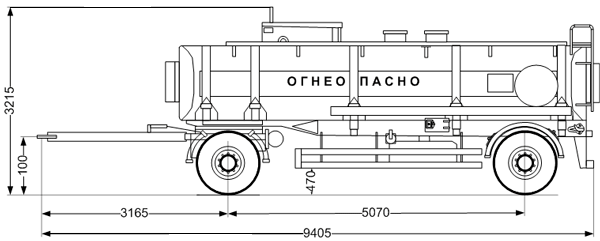 или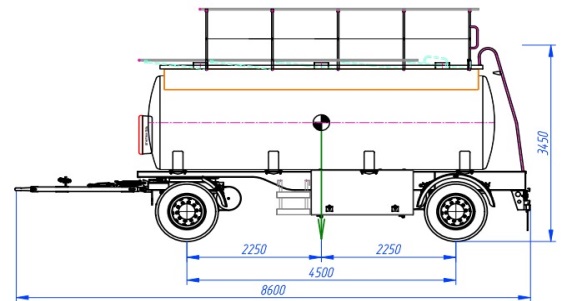 Ориентировочные габариты и пример изображения (конструкция и габариты указываются в соответствии 
с техническими условиями (ТУ) предприятия изготовителя)Наименование товара (услуги, работы)Цена, руб.Предложение 1Предложение 2Предложение 3СуммаДвухосный на рессорной подвеске прицеп цистерна для горюче смазочных материалов (ГСМ) объемом 15 куб.мвключая НДС3 181 000,003 708 000,004 390 000,003 759 666,67ПРОДАВЕЦ:____________/_______________/(подписано ЭЦП)ПОКУПАТЕЛЬ:АО «КАВКАЗ.РФ»Адрес места нахождения: улица Тестовская, дом 10, 26 этаж, помещение I,город Москва, Российская Федерация, 123112Адрес для отправки почтовой корреспонденции:123112, Российская Федерация, город Москва, улица Тестовская, дом 10, 26 этаж, помещение I Тел./факс: +7(495)775-91-22/ +7(495)775-91-24ИНН 2632100740, КПП 770301001ОКПО 67132337, ОГРН 1102632003320Платежные реквизиты: УФК по г. Москве (акционерное общество «КАВКАЗ.РФ» л/сч 711Н7550001)р/счет № 03215643000000017301Банк: ГУ БАНКА РОССИИ ПО ЦФО//УФК ПО Г. МОСКВЕ г. Москва  Корреспондентский счет: 40102810545370000003БИК: 004525988_______________________/_______________/(подписано ЭЦП)№НаименованиеТовараСтрана происхождения ТовараКоличество, ед.Цена за единицу, рублей,
с учетом НДСОбщая стоимость, рублей,с учетом НДС1.1Итого стоимость, рублейИтого стоимость, рублейИтого стоимость, рублейИтого стоимость, рублейИтого стоимость, рублейв том числе НДС 20%в том числе НДС 20%в том числе НДС 20%в том числе НДС 20%в том числе НДС 20%ТЕХНИЧЕСКИЕ ХАРАКТЕРИСТИКИ, КОМПЛЕКТАЦИЯТЕХНИЧЕСКИЕ ХАРАКТЕРИСТИКИ, КОМПЛЕКТАЦИЯТЕХНИЧЕСКИЕ ХАРАКТЕРИСТИКИ, КОМПЛЕКТАЦИЯ…ОТ ПРОДАВЦА:____________________/_____________/(подписано ЭЦП)ОТ ПОКУПАТЕЛЯ:АО «КАВКАЗ.РФ»___________________/_______________/(подписано ЭЦП)ПРОДАВЕЦ:________________/_____________ /м.п.ПОКУПАТЕЛЬ:АО «КАВКАЗ.РФ»_______________ /_________________/м.п.ОТ ПРОДАВЦА:____________________/____________/(подписано ЭЦП)ОТ ПОКУПАТЕЛЯ:АО «КАВКАЗ.РФ»___________________/_______________/(подписано ЭЦП)